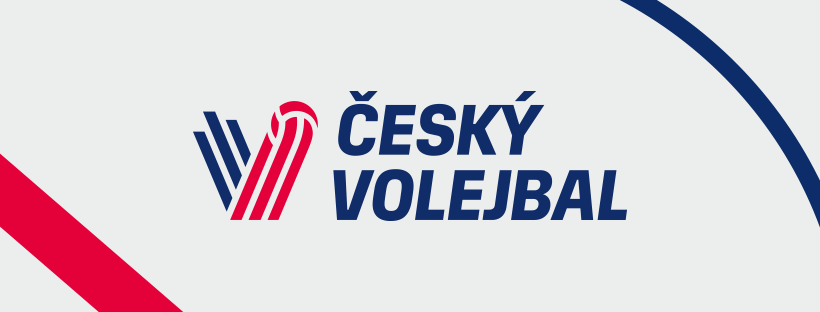 Nominace RD žen na VT Jablonec nad Nisou 12. – 17. 5. 2019Kossányiová AndreaSHodanová EvaSTrnková VeronikaBOrvošová GabrielaUSvobodová EvaSVyklická KláraBPurchartová BarboraBDostálová VeronikaLMlejnková MichaelaSPatočková TerezaUVaňková NikolaLŠmídová PavlaNKojdová PetraSŠustrová KristýnaSKopecká SimonaNHolásková KateřinaB